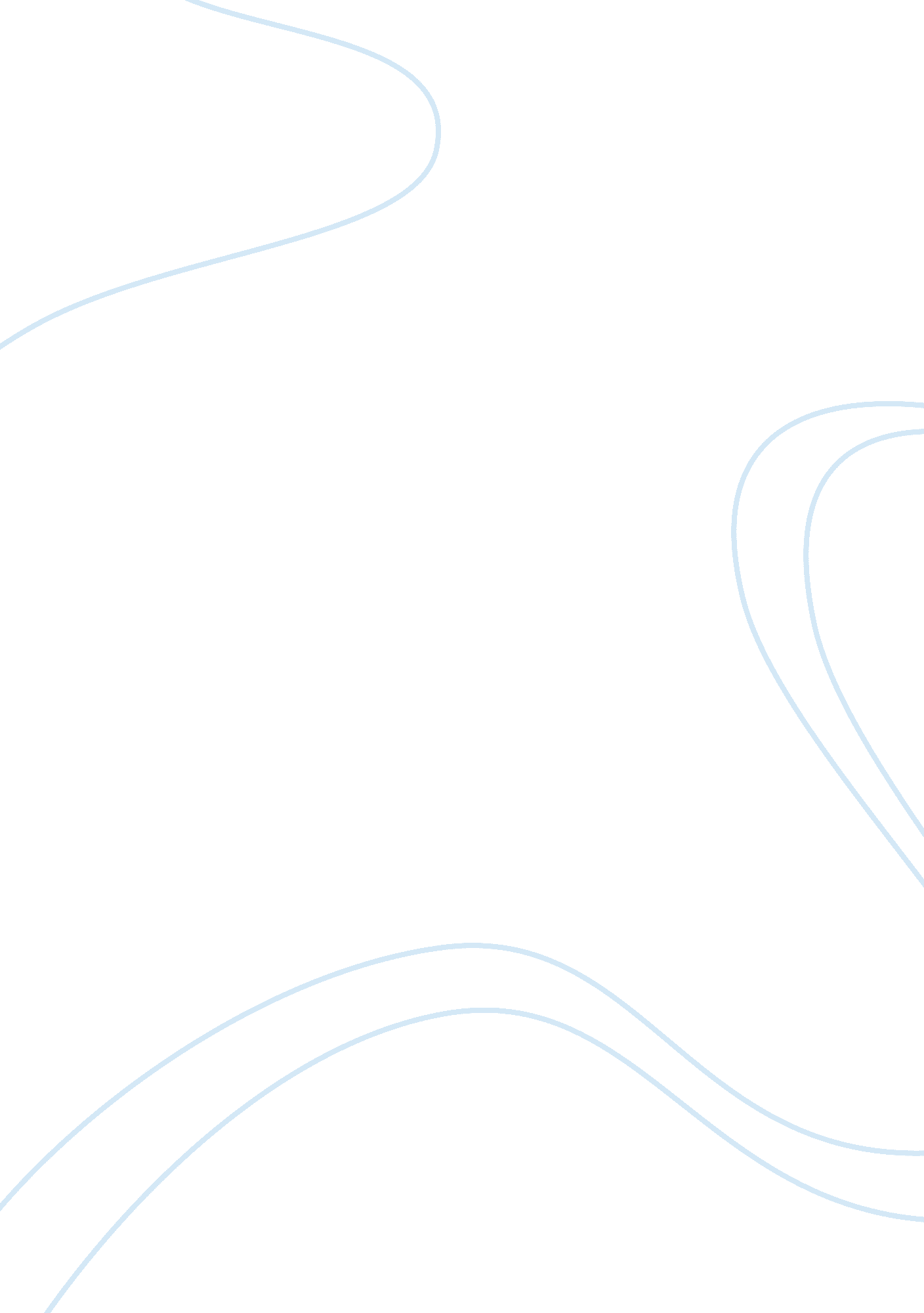 ﻿the best friend of man essay sampleLiterature, Russian Literature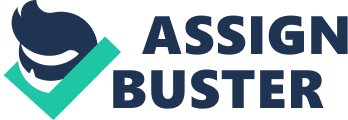 Do you believe in real friends? It is often the people said that a dog is a man’s best friend. The dog, also called can or canine, is a great and loving companion to a man, besides the dog is happy with his master. There are many reasons to believe that the dog is loyal, useful and a good friend. A dog is loyal and faithful, his companion has all the same benefits as a human companion without the constant work and effort required for human interaction. Moreover, nothing will induce him to leave his master. Although, that person might be a poor man or a rich man, a dog worships his master as if he were a God. A dog is useful in some many ways. The police dogs are used to catch murderers and criminals. The dog by his sense of smell will lead the police to the hiding place of a criminal. Also, if his master is blind, the dog helps him to cross the street and acts as his loving guide. As well as, they can help people with dementia live a better life, reminding them when it is time for medicine and when to see the doctor. In many cases it is a real company. A friend is one who is ready to help a man in his moment of need. There are people who live alone and they dogs goes with them wherever they go, accompanying them, who are happy with their presence, to howl in his absence, that defend them from the strangers. In addition, everything that can make a dog is really wonderful. A dog is really man’s best friend. He is prepared to die rather than allow any damage to come to his owner. In short, he is certainly a true and faithful friend because, the mutual love between an owner and a dog is truly special and everyone should get the chance to experience the unique connection that comes with living with a canine companion. 